$358,000.00QUENZER – PEACOCK LOCATION ADDRESSGRAND CROSSING ADDN. N 45’ OF LOT 17 ALL OF LOT 18 BLOCK 43.RECORD #5341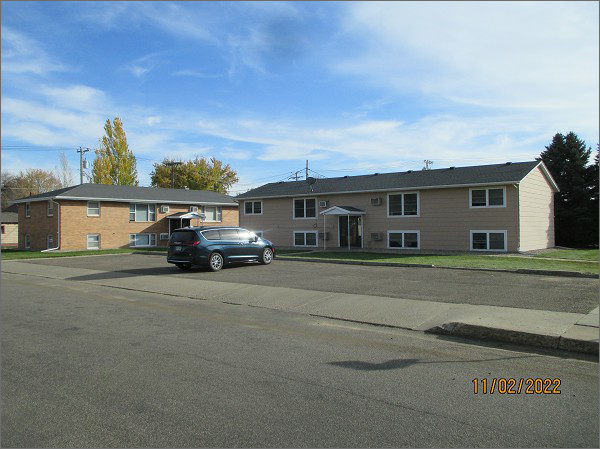 LOT SIZE: 95’ X 140’                       TYPE: COMMERCIAL – MULTI-RESIDENTIALQUALITY: AVERAGECONDITION: AVERAGEGROUND FLOOR AREA: 3456 SQFTBASEMENT: 3456 SQFTSOLD ON 4/26/22 FOR $358,000ASSESSED IN 2022 AT $145,835ASSESSED IN 2017 AT $147,245